COLLEGE COUNCIL MEETING AGENDA 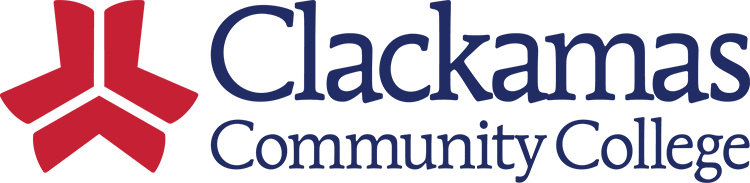 Date: March 3, 2023 | Time: 12:00-1:30PM | Location: ZOOM | Recorder: Kelly Wilshire         TOPIC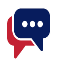 FacilitatorAllotted TimeKey Points Provide 50 words or less on expected outcomeCategoryLand & Labor AcknowledgementVolunteer5 minCollege Council opens with a time of acknowledgement and honor. Discussion Decision Advocacy InformationMeeting MinutesKelly Wilshire2 min.Minutes from the February 17, 2023 meeting have been posted for review; please contact Kelly Wilshire with comments or corrections. Discussion Decision Advocacy InformationFall 2022 Student Engagement Survey Highlights Ashley Sears30 min.Updated information from the student engagement survey including additional topics such as belonging, number of hours and days worked per week, and textbook preferences. Discussion Decision Advocacy InformationFood Service & Bookstore CommitteeJeff Schafer, Tiffany Thrift & Justine Munds20 min.General information, community input, RFP timeline & next steps, goals Discussion Decision Advocacy InformationStudent Employment and Leadership and Universal ApplicationJohn Ginsburg, Molly Kennedy, & Kelly Love10 min.Students can now learn about leadership and employment opportunities on campus on a single website and apply for all opportunities using a single application. Discussion Decision Advocacy InformationZoom/Kaltura IntegrationKatrina Boone & OLET Team15 min.Why the change, how the change impacts faculty & staff. What is the plan for students? How to access Zoom recordings from MediaSpace. Discussion Decision Advocacy InformationISP 460 Underage EnrollmentJennifer Anderson5 min.Second Read. Discussion Decision Advocacy InformationAssociation ReportsAssociated Student GovernmentClassifiedAssociate FacultyFull-time FacultyAdministrative/Confidential5 min Discussion Decision Advocacy InformationAnnouncements 5 min Discussion Decision Advocacy Information	       Upcoming Meeting Date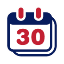 Start TimeEnd time		Location	March 17, 202312:00pm1:30pmZoomMembersDeans, Association Representatives, and two representatives from each division. Employees, students, and public encouraged to attend.Deans, Association Representatives, and two representatives from each division. Employees, students, and public encouraged to attend.Deans, Association Representatives, and two representatives from each division. Employees, students, and public encouraged to attend.